Transfer Planning Guide from Prairie State College to Calumet College of St. JosephMajor: Criminal Justice in Forensic Criminology or Probation, Parole and CourtsCompleting your Associate in Arts degree at Prairie State with the following course selections will meet most of the general education and major core requirements for Calumet College of St. Joseph for Criminal Justice tracks.  There are mission-directed general education courses you will complete at CCSJ.  If you are planning to transfer without the AA degree, contact Admissions at CCSJ to discuss course planning (219-473-7770; admissions@ccsj.edu).The College reserves the right to require on-campus assessment as a condition of admission for transfer students when appropriate, based on the information submitted in the application process. Calumet College of St. Joseph will accept no more than 66 semester hours from a junior/community college and no more than 94 semester hours from a four-year college toward a bachelor’s degree.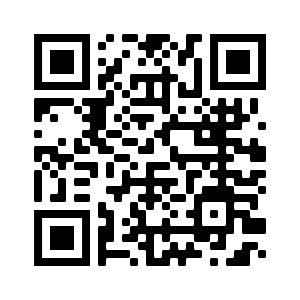 Prairie State College Courses for AA Meets the following at Calumet College of St. JosephPSC General Education categoriesThe following are the Prairie State courses that are equivalent to CCSJ requirements.Meets General Education at CCSJ unless otherwise indicated.Communication ENG 101 (C grade or higher)EMCO 103-3 Communication ENG 102elective-3Communication COMM 101EMCO 150-3MathematicsChoose one from the courses listed in order to meet both PSC and CCSJMATH 165MATH 110-4 MathematicsChoose one from the courses listed in order to meet both PSC and CCSJMATH 153MATH 171-4 Fine Arts & HumanitiesChoose two from the courses listed in order to meet both PSC and CCSJ. One course must be PHILO 101. PSC requires an additional Fine Arts & Humanities for gen ed coreONE: ART 101 or HUM 101 or MUSIC 100 ARTS 100-3Fine Arts & HumanitiesChoose two from the courses listed in order to meet both PSC and CCSJ. One course must be PHILO 101. PSC requires an additional Fine Arts & Humanities for gen ed corePHILO 101PHIL 200-3 Fine Arts & HumanitiesChoose two from the courses listed in order to meet both PSC and CCSJ. One course must be PHILO 101. PSC requires an additional Fine Arts & Humanities for gen ed coreadditional Fine Arts & Humanities from PSC optionselective hoursSocial & Behavioral Sciences Choose two from the courses listed in order to meet both PSC and CCSJ. Do not repeat a prefix.PSC requires an additional Social & Behavioral Science for gen ed coreECON 201ECON 160-3 Social & Behavioral Sciences Choose two from the courses listed in order to meet both PSC and CCSJ. Do not repeat a prefix.PSC requires an additional Social & Behavioral Science for gen ed coreHISTORY 151 or HISTORY 152HIST 110 Social & Behavioral Sciences Choose two from the courses listed in order to meet both PSC and CCSJ. Do not repeat a prefix.PSC requires an additional Social & Behavioral Science for gen ed corePSYCH 101PSY 100-3 Social & Behavioral Sciences Choose two from the courses listed in order to meet both PSC and CCSJ. Do not repeat a prefix.PSC requires an additional Social & Behavioral Science for gen ed coreSOCIO 101SOCL 210-3 Social & Behavioral Sciences Choose two from the courses listed in order to meet both PSC and CCSJ. Do not repeat a prefix.PSC requires an additional Social & Behavioral Science for gen ed coreadditional Social& Behavioral from PSC optionselective hoursPhysical Sciences & Life SciencesChoose one from the courses listed in order to meet both PSC and CCSJPSC requires an additional Science for gen ed coreBIOL 100BIOL 115-4-5 Physical Sciences & Life SciencesChoose one from the courses listed in order to meet both PSC and CCSJPSC requires an additional Science for gen ed coreCHEM 105 or CHEM 110CHEM 200-4-5 Physical Sciences & Life SciencesChoose one from the courses listed in order to meet both PSC and CCSJPSC requires an additional Science for gen ed coreGEOLO 101GEOL 110-4 Physical Sciences & Life SciencesChoose one from the courses listed in order to meet both PSC and CCSJPSC requires an additional Science for gen ed coreadditional Science from PSC optionselective hoursGeneral Education core  REQUIRED A.A. DEGREE PROGRAM TOTAL: 62 Hours * Refer to the PSC AA/AS guidelines for a list of course choices in Section I. Note: Students are strongly encouraged to complete up to 80 hours at PSC by taking additional electives which will reduce the GSU Electives. The total will vary depending on the concentration selected for the BA.REQUIRED A.A. DEGREE PROGRAM TOTAL: 62 Hours * Refer to the PSC AA/AS guidelines for a list of course choices in Section I. Note: Students are strongly encouraged to complete up to 80 hours at PSC by taking additional electives which will reduce the GSU Electives. The total will vary depending on the concentration selected for the BA.Electives at Prairie State CollegePrairie State College Courses for AA Meets the following at Calumet College of St. Joseph for FORENSIC CRIMINOLOGYThese courses are needed for the major at CCSJ.CJ 102CRIJ 100-3These courses are needed for the major at CCSJ.CJ 102CRIJ 300-3Additional hours are needed at Prairie State College to complete the AA.  Courses should be selected based on student’s area of interest.  Other courses, including other CJ, will apply to the degree at CCSJ.  Courses should be selected based on student’s area of interest.  Other courses, including other CJ, will apply to the degree at CCSJ.  Electives at Prairie State CollegePrairie State College Courses for AA Meets the following at Calumet College of St. Joseph for Probation, Parole and Courts These courses are needed for the major at CCSJ.CJ 102CRIJ 100-3These courses are needed for the major at CCSJ.CJ 204CRIJ 370-3 These courses are needed for the major at CCSJ.CJ 108CRIJ 471-3These courses are needed for the major at CCSJ.CJ 106CRIJ 470-3These courses are needed for the major at CCSJ.CJ 202CRIJ 310-3These courses are needed for the major at CCSJ.CJ102CRIJ 300-3Additional hours are needed at Prairie State College to complete the AA.  Courses should be selected based on student’s area of interest.  Other courses, including other CJ, will apply to the degree at CCSJ.  Courses should be selected based on student’s area of interest.  Other courses, including other CJ, will apply to the degree at CCSJ.  